Purpose This document defines IPMA-Japan's Code of Ethics.IPMA-Japan Code of Ethics  In recognition of my personal obligation to the project management profession and to the communities it serves, I do hereby commit myself to behave ethically and professionally. Specifically, I agree that I will:1.  Accept responsibility for my actions.2.  Treat all persons fairly regardless of their race, religion, gender, disability, age, national origin, or any other differences.3.  Avoid injuring others, their property, their reputation, or their employment by false or misleading words or action.4.  Make a concerted effort to meet my commitments, and to promptly notify those affected when I am unable to do so.5.  Work to ensure that my professional commitments are based on shared understanding.6.  Avoid real or perceived conflicts of interest whenever possible, and disclose them to affected parties when they do exist.7.  Reject bribery in the conduct of my professional responsibilities.8.  Be honest in representing my professional capabilities.9.  Be open to new ideas and concepts in project management.10.  Make a reasonable effort to maintain and improve my professional capabilities.11.  Assist colleagues and co-workers in their professional development, and support them in their efforts to behave ethically and professionally.Ethics Policies and ProceduresPolicyIt is the policy of IPMA-Japan that all certificants are required to agree to abide by the IPMA-Japan Code of Ethics.It is the policy of IPMA-JAPAN's Certification Body that certificants who violate their Code of Ethics should be reported to IPMA-JAPAN and should be adjudicated according to IPMA-JAPAN's policies and procedures.Confirmation of Decision	An IPMA-JAPAN recommendation to withdraw or suspend certification must be confirmed by the Board of IPMA-JAPAN's Certification Body. If the Certification Body declines to approve the IPMA-JAPAN recommendation, IPMA-JAPAN may impose other penalties, but has no right to overrule the decision of the Certification Body.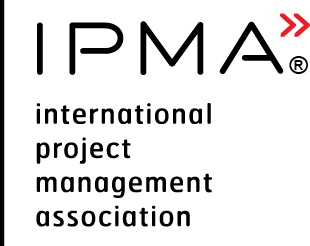 Code of EthicsReserved for
CB logo